Stamm: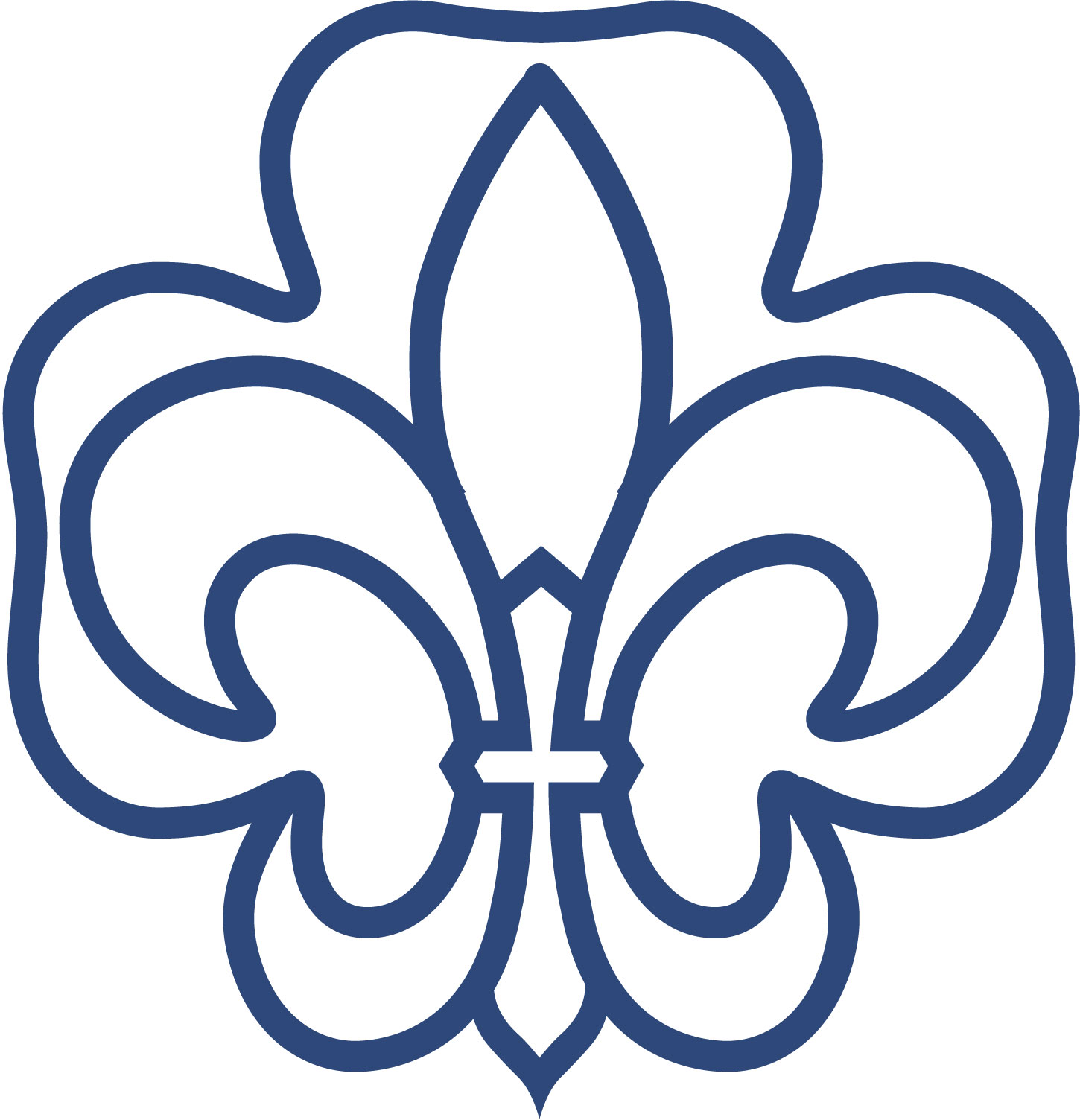 Meute:MeuteMeute:MeuteDatum:Langzeitthema:Käpt’n BlaubärLangzeitthema:Käpt’n BlaubärTitel der Meutenstunde:Auf der KlabauterinselTitel der Meutenstunde:Auf der KlabauterinselZiele:Gefühle ausdrücken lernenMeutentag Thema kennen lernenZiele:Gefühle ausdrücken lernenMeutentag Thema kennen lernenZiele:Gefühle ausdrücken lernenMeutentag Thema kennen lernenZiele:Gefühle ausdrücken lernenMeutentag Thema kennen lernenAktivitätsarten: (möglichst vielfältig)Aktivitätsarten: (möglichst vielfältig)Aktivitätsarten: (möglichst vielfältig)Aktivitätsarten: (möglichst vielfältig)BastelnBesinnlichesKochenMusischesKochenMusischesSpielenPfaditechnikZeitraster zur MeutenstundenplanungZeitraster zur MeutenstundenplanungZeitraster zur MeutenstundenplanungZeitraster zur MeutenstundenplanungZeitraster zur MeutenstundenplanungZeitProgramm/MethodenMaterialAktivitätsartWer?10Begrüßung mit StammesritualProgrammvorstellungLesen des TextesKarteTextRitual15Die Klabautergeister kommenZwei bis drei Leiter sind die Klabautergeister.Als erstes jagen sie die ganze Gruppe. Wenn alle gefangen sind, dann geht es weiter.Spiel: Doppel-Steh-Geh (zwei Personen müssen gleichzeitig jemanden wieder „geh“ machen)SpielenAlle30Emotionen-TheaterDie Klabautergeister ernähren sich von Emotionen.Einteilung in Pärchen. Jedes Pärchen bekommt eine Alltagssituation und ein Gefühl. Das muss nachgespielt werden.Die Klabautergeister fressen sich bei den Präsentationen satt und rund.Vorbereitete ZettelMusischesAlle10Von der Klabauterinsel entkommenDie Klabautergeister legen sich schlafenSie lassen nur einen Wächter stehen. An dem muss man vorbei.Wenn der Wächter der Meute den Rücken zudreht, kann man sich bewegen. Wenn er sich umdreht und sich noch jemand bewegt, müssen alle zurück gehen.Spielen20[Reserve] Spiel:Spielen5Abschlussritual und AusblickMit Ritual RitualZusammenfassungZusammenfassungKurzbeschreibung und Methoden:Kurzbeschreibung und Methoden:MaterialWer bringt es mit?AuswertungAuswertungAnwesenheit Meutenleitung:Anwesenheit Wölflinge:Das hat gut geklappt:Das hat nicht gut geklappt:Hinweise fürs nächste Mal:Hinweise fürs nächste Mal: